Муниципальное автономное учреждение дополнительного образования ЗАТО Северск «Детская школа искусств»ПОЛОЖЕНИЕо библиотекеI. Общие положения 1.1.Настоящее Положение – это локальный правовой акт, устанавливающий основное содержание деятельности библиотеки, входящей в состав Муниципального автономного учреждения дополнительного образования ЗАТО Северск «Детская школа искусств» (далее – Учреждение), четкое и однозначное определение ее функций и взаимосвязей в процессе достижения целей.1.2..Библиотека является структурным подразделением Учреждения, участвующим в учебно-воспитательном процессе в целях обеспечения права участников образовательного процесса на бесплатное пользование библиотечно-информационными ресурсами.1.3.Библиотека осуществляет руководство образовательной деятельностью в сфере формирования информационной культуры учащихся.Миссия библиотеки:концентрируют документальные источники образования на традиционных и электронных носителях;содействуют получению навыков непрерывного самообразования учащихся; формируют информационную культуру личности, участвуют в адаптации учащихся  к условиям жизни в современном обществе, ориентированном на информацию и знания.Деятельность библиотеки Учреждения дополнительного образования (далее - библиотека) отражается в Уставе Учреждения. Обеспеченность библиотеки учебными, методическими и справочными документами учитывается при лицензировании Учреждения.Цели библиотеки:реализация информационного обеспечения образовательного процесса в Учреждении; содействие осуществлению непрерывного образования учащихся и преподавателей;содействие развитию творческих способностей учащихся, формированию духовно богатой, нравственно здоровой личности;организация библиотечного обслуживания всех членов школьного сообщества независимо от возраста, расы, пола, вероисповедания, национальности, языка, профессионального или общественного положения.Библиотека руководствуется в деятельности по реализации своей миссии правовыми актами международного уровня, в том числе документами ООН, ЮНЕСКО, ИФЛА; федеральными законами, включая основной закон – Конституцию РФ, а также отраслевыми законами: Закон «Основы законодательства РФ о культуре», «О библиотечном деле», «Об образовании», Уставом Учреждения, данным Положением о библиотеке, утвержденным приказом директора Учреждения.1.4.Деятельность библиотеки основывается на принципах демократии, гуманизма, общедоступности, приоритета общечеловеческих ценностей, гражданственности, свободного развития личности.1.5.Порядок пользования источниками информации, перечень основных услуг и условия их предоставления определяются настоящим Положением о библиотеке и Выпиской из правила пользования библиотекой, утвержденными директором Учреждения.Учреждение несет ответственность за доступность и качество библиотечно-информационного обслуживания библиотеки.Организация обслуживания участников образовательного процесса производится в соответствии с «Межотраслевыми нормами времени на работы, выполняемые в библиотеках» (Постановление Минтруда России от 3.02.97 №6), правилами техники безопасности и противопожарными, санитарно-гигиеническими требованиями.II. Основные задачиформирование фондов;оказание библиотечно-информационных услуг и услуг дополнительного образования;организация взаимодействия с педагогическим коллективом по формированию информационной грамотности, информационного мировоззрения и информационной культуры учащихся как обязательного условия обучения.III. Основные функции3.1.  Главной функцией библиотеки является информационная поддержка учебного процесса.3.2.  Для реализации основных задач библиотека:а) формирует фонд библиотечно-информационных ресурсов Учреждения: комплектует универсальный фонд учебными, нотными, художественными, научными, справочными, педагогическими и научно-популярными документами на традиционных и нетрадиционных носителях информации; осуществляет размещение, организацию и сохранность документов;б) создает информационную продукцию: осуществляет аналитико-синтетическую переработку информации; 
организует и ведет справочно-библиографический аппарат: картотеки; каталоги;в) осуществляет дифференцированное библиотечно-информационное обслуживание учащихся: предоставляет информационные ресурсы на различных носителях на основе изучения их интересов и информационных потребностей; организует обучение навыкам независимого библиотечного пользователя и потребителя информации, содействует интеграции комплекса знаний, умений и навыков работы с книгой и информацией; содействует членам педагогического коллектива и администрации Учреждения в организации образовательного процесса и досуга учащихся;г) осуществляет дифференцированное библиотечно-информационное обслуживание педагогических работников: выявляет информационные потребности и удовлетворяет запросы в области педагогических инноваций и новых технологий; содействует профессиональной компетенции, повышению квалификации, проведению аттестации; осуществляет текущее информирование (дни информации, обзоры новых поступлений и публикаций), информирование руководства Учреждения по вопросам управления образовательным процессом; поддерживает деятельность педагогических работников в области создания информационных продуктов (документов и т.п.).IV. Организация деятельности библиотеки4.1 Библиотечно-информационное обслуживание осуществляется на основе библиотечно-информационных ресурсов в соответствии с планом работы Учреждения, программами, планом работы библиотеки на текущий год.4.2. Учреждение создает условия для сохранности аппаратуры, оборудования и имущества библиотеки (в т.ч. книжного фонда).4.3. Ответственность за систематичность и качество комплектования основного фонда библиотеки, создание необходимых условий для деятельности библиотеки несет руководитель Учреждения в соответствии с Уставом учреждения.4.4. Режим работы библиотеки определяется заведующей библиотекой в соответствии с правилами внутреннего распорядка Учреждения. При определении режима работы библиотеки предусматривается выделение: двух часов рабочего времени ежедневно на выполнение внутрибиблиотечной работы; одного раза в месяц — санитарного дня, в который обслуживание пользователей не производится; не менее одного раза в месяц — методического дня.4.5. В целях обеспечения рационального использования информационных ресурсов в работе с детьми и юношеством библиотека Учреждения взаимодействует с библиотеками ЗАТО Северск и с другими учреждениями культуры.V. Управление. Штаты5.1. Управление библиотекой осуществляется в соответствии с законодательством Российской Федерации, субъектов Российской Федерации и Уставом Учреждения. 5.2. Общее руководство деятельностью библиотеки осуществляет директор Учреждения.5.3. Руководство библиотекой осуществляет библиотекарь, который несет ответственность в пределах своей компетенции перед обществом и директором Учреждения, учащимися, их родителями (иными законными представителями)  за организацию и результаты деятельности библиотеки в соответствии с функциональными обязанностями, предусмотренными должностной инструкцией, трудовым договором и Уставом Учреждения5.4. Библиотекарь подчиняется непосредственно  руководителю Учреждения.5.6. Библиотекарь разрабатывает и представляет руководителю учреждения на Утверждение следующие документы:а) Положение о библиотеке, правила пользования библиотекой; в) планово-отчетную документацию; г) технологическую документацию.VI. Права и обязанности библиотекаря6.1. Работник библиотеки  имеет право:а) самостоятельно выбирать формы, средства и методы библиотечно-информационного обслуживания образовательного и воспитательного процессов в соответствии с целями и задачами, указанными в Уставе Учреждения и Положении о библиотеке;б) определять источники комплектования информационных ресурсов; в) иметь ежегодный отпуск 28 календарных дней. 6.2. Работник библиотеки обязан:а) обеспечить пользователям возможность работы с информационными ресурсами библиотеки; б) информировать пользователей о видах предоставляемых библиотекой услуг; в) обеспечить научную организацию фондов и каталогов; г) формировать фонды в соответствии с утвержденными федеральными перечнями учебных изданий, образовательными программами Учреждения, интересами, потребностями и запросами всех категорий пользователей; д) совершенствовать информационно-библиографическое и библиотечное обслуживание пользователей; е) обеспечивать сохранность использования носителей информации, их систематизацию, размещение и хранение;  ж) обеспечивать режим работы в соответствии с потребностями пользователей и работой Учреждения;  з) отчитываться в установленном порядке перед руководителем Учреждения; 
и) повышать квалификацию.VII. Права и обязанности пользователей библиотеки7.1. Пользователи библиотеки имеют право:а) получать полную информацию о составе библиотечного фонда, информационных ресурсах и предоставляемых библиотекой услугах; б) пользоваться справочно-библиографическим аппаратом библиотеки; в) получать консультационную помощь в поиске и выборе источников информации; 
г) получать во временное пользование на абонементе и в читальном зале печатные издания, аудиовизуальные документы и другие источники информации; 
д) продлевать срок пользования документами; е)получать тематические, фактографические, уточняющие и библиографические справкина основе фонда библиотеки; ж) получать консультационную помощь в работе с информацией на нетрадиционных носителях при пользовании электронным и иным оборудованием; з) участвовать в мероприятиях, проводимых библиотекой; и) обращаться для разрешения конфликтной ситуации к руководителю Учреждения.7.2. Пользователи библиотеки обязаны:а) соблюдать правила пользования библиотекой; б) бережно относиться к произведениям печати (не вырывать, не загибать страниц, не делать в книгах подчеркиваний, пометок), иным документам на различных носителях, оборудованию, инвентарю; в) поддерживать порядок расстановки документов в открытом доступе библиотеки; 
г) пользоваться ценными и справочными документами только в помещении библиотеки; 
д) убедиться при получении документов в отсутствии дефектов, а при обнаружении проинформировать об этом работника библиотеки. Ответственность за обнаруженные дефекты в сдаваемых документах несет последний пользователь; е) расписываться в читательском формуляре за каждый полученный документ; ж) возвращать документы в библиотеку в установленные сроки; 
з) заменять документы библиотеки в случае их утраты или порчи им равноценными, либо компенсировать ущерб в размере, установленном правилами пользования библиотекой; 
и) полностью рассчитаться с библиотекой по истечении срока обучения или работы в Учреждении.7.3 Порядок пользования библиотекой:а) запись учащихся в библиотеку производится родителями (иными законными представителями) - по паспорту; педагогических и иных работников Учреждения – по паспорту; б) перерегистрация пользователей библиотеки производится ежегодно; в) документом, подтверждающим право пользования библиотекой, является читательский формуляр; г) читательский формуляр фиксирует дату выдачи пользователю документов из фонда библиотеки и их возвращения в библиотеку;е) максимальные сроки пользования документами: - учебники, учебные пособия - учебный год; ж) пользователи могут продлить срок пользования документами, если на них отсутствует спрос со стороны других пользователей. ПРИНЯТО Педагогическим  советомпротокол № 1 от 19.06.2017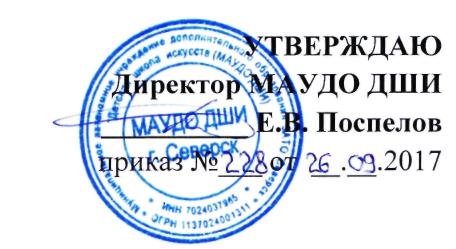 